Број: 225-13-О/3Дана: 19.11.2013. годинеНови СадПРЕДМЕТ: Додатно појашњење број 3 конкурсне документације јавне набавке број 225-13-О – набавка радова - Комплетна реконструкција објекта Центра за судску медицину, токсикологију и молекуларну генетику (бивша зграда патологије) са постављањем међуспратне и кровне конструкције укупне површине 800 m².ПИТАЊЕ ПОТЕНЦИЈАЛНОГ ПОНУЂАЧА:Поштовани,Сходно одредбама члана 63. став 2 Закона о јавним набавкама („Сл.гласник РС“ бр.124/12) тражимо додатне информације или појашњења, у вези са припремањем понуде за јавну набавку извођења грађевинско занатских радова на објекту Клинике за гинекологију и акушерство.ПИТАЊЕ 1 Молимо Вас за шеме столарије и шеме намештаја.ОДГОВОР КЦВ-А:Завршен је поступак за извођење грађевинско занатских радова на објекту Клинике за гинекологију и акушерство, а у самом позиву позивате се на набавку број  225-13-О – набавка радова - Комплетна реконструкција објекта Центра за судску медицину, токсикологију и молекуларну генетику (бивша зграда патологије) са постављањем међуспратне и кровне конструкције укупне површине 800 m².За набавку број 225-13-О -сви  заинтересовани понуђачи могу пре давања понуда да изврше увид у пројекат предмета јавне набаке у којем се налази   шема столарије и намештаја,   уз претходну најаву Драгану Малиновићу, дипл. ел. инж. и Александру Пространу дипл. грaђ. инж., на тел: 021/529-445 сваког радног дана од 10-12 часова.С поштовањем, Комисија за јавну набавку 225-13-ОКЛИНИЧКИ ЦЕНТАР ВОЈВОДИНЕKLINIČKI CENTAR VOJVODINE21000 Нови Сад, Хајдук Вељкова 1телефон: +381 21/484 3 484www.kcv.rs, e-mail: uprava@kcv.rs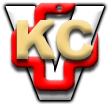 